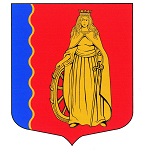 МУНИЦИПАЛЬНОЕ ОБРАЗОВАНИЕ«МУРИНСКОЕ ГОРОДСКОЕ ПОСЕЛЕНИЕ»ВСЕВОЛОЖСКОГО МУНИЦИПАЛЬНОГО РАЙОНАЛЕНИНГРАДСКОЙ ОБЛАСТИАДМИНИСТРАЦИЯПОСТАНОВЛЕНИЕ30.12.2021                                                                                           № 349   г. МуриноОб утверждении муниципальной            программы «Обеспечение безопасности на территории муниципального образования «Муринское городское поселение» Всеволожского муниципального района Ленинградской области на  2022-2024  г.г.»В соответствии со ст.179 Бюджетного кодекса Российской Федерации, Федеральным законом от 06.10.2003 №131-ФЗ «Об общих принципах организации местного самоуправления в Российской Федерации», постановлением администрации от 12.08.2021 № 205 «Об утверждении Порядка разработки, реализации и оценки эффективности муниципальных программ муниципального образования «Муринское городское поселение» Всеволожского района Ленинградской области», администрация муниципального образования «Муринское городское поселение» Всеволожского муниципального района Ленинградской областиПОСТАНОВЛЯЕТ:Утвердить муниципальную программу «Обеспечение безопасности на территории муниципального образования «Муринское городское поселение» Всеволожского муниципального района Ленинградской области на 2022-2024 г.г.», согласно приложению к настоящему постановлению.Опубликовать настоящее постановление в газете «Муринская панорама» и на официальном сайте муниципального образования в информационно-телекоммуникационной сети Интернет.Настоящее постановление вступает в силу с 01.01.2022 г.Контроль за исполнением настоящего постановления возложить на заместителя главы администрации Бекетова А.Н. Глава администрации    				 	                      А.Ю. Белов Приложение к постановлению№ 349 от «30» 12. 2021 г.ПРОГРАММА«Обеспечение безопасности на территории муниципального образования «Муринское городское поселение»  Всеволожского муниципального района Ленинградской области на 2022-2024  г.г.»г. Мурино2021Паспорт муниципальной программы «Обеспечение безопасности на территории МО «Муринское городское поселение» Всеволожского муниципального района Ленинградской области на 2022-2024 г.г.».(далее – программа)2. Общие характеристики обеспечения безопасности на территории муниципального образованияСогласно статье 19 Федерального закона «О пожарной безопасности» № 69-ФЗ, пункта 9 части 1 статьи 14 Федерального закона «Об общих принципах организации местного самоуправления» № 131-ФЗ к полномочиям органов местного самоуправления в области пожарной безопасности относится обеспечение первичных мер пожарной безопасности в границах поселения. В соответствии со статьей 21 Федерального закона «О пожарной безопасности» № 69-ФЗ меры пожарной безопасности для населенныхпунктов и территорий административных образований разрабатываются и реализуются соответствующими органами государственной власти, органами местного самоуправления.        	Первичные меры пожарной безопасности – реализация принятых в установленном порядке норм и правил по предотвращению пожаров, спасению людей и имущества от пожаров, являющихся частью комплекса мероприятий по организации пожаротушения (статья 1 Федерального закона № 69-ФЗ).К первичным мерам пожарной безопасности относятся:1.Организация обучения населения мерам пожарной безопасности и противопожарная пропаганда:- информирование населения о мерах пожарной безопасности, о происшедших пожарах, причинах и условиях, способствующих их возникновению;- устройство уголков (стендов) пожарной безопасности.2.Обустройство, содержание и ремонт источников внутреннего и наружного противопожарного водоснабжения на объектах муниципальной собственности.3.Обеспечение соблюдения норм и требований пожарной безопасности при планировке застройки территории поселения и создание условий для вызова противопожарной службы.4. Своевременная очистка территории поселения от горючих отходов, мусора и сухой растительности, запрещение устройства свалок на территории поселения.5. Содержание в исправном состоянии средств обеспечения пожарной безопасности в жилых и общественных зданиях, находящихся в муниципальной собственности.6. Привлечение граждан к участию в добровольной пожарной дружине поселения.Финансовое обеспечение мер первичной пожарной безопасности в границах муниципального образования в соответствии с положениями статьи 10 Федерального закона «О пожарной безопасности» № 69-ФЗ является расходным обязательством муниципального образования.Мероприятия по гражданской обороне осуществляются в соответствии с Конституцией Российской Федерации, федеральными конституционными законами, федеральными законами, нормативными правовыми актами Президента Российской Федерации и Правительства Российской Федерации, нормативными правовыми актами МЧС России1.В целях решения задач в области гражданской обороны, в соответствии с полномочиями в области гражданской обороны на территории МО «Муринское городское поселение» создаются и содержатся силы, средства, объекты гражданской обороны, запасы материально-технических, продовольственных, медицинских и иных средств, планируются и осуществляются мероприятия по гражданской обороне. 2.По решению администрации поселения могут создаваться спасательные службы (медицинская, инженерная, коммунальная, противопожарная, охраны общественного порядка, защиты животных и растений, оповещения и связи, защиты культурных ценностей, автотранспортная, торговли и питания и другие), организация и порядок деятельности которых определяются создающими их органами и организациями в соответствующих положениях о спасательных службах. 3.В состав спасательной службы входят органы управления, силы и средства гражданской обороны, предназначенные для проведения мероприятий по гражданской обороне, всестороннего обеспечения действий аварийно-спасательных формирований и выполнения других неотложных работ при ведении военных действий или вследствие этих действий, а также при ликвидации последствий чрезвычайных ситуаций природного и техногенного характера. Вид и количество спасательных служб, создаваемых администрацией МО «Муринское городское  поселение», определяются на основании расчета объема и характера, выполняемых в соответствии с планами гражданской обороны и защиты населения  задач. 4.Для планирования, подготовки и проведения эвакуационных мероприятий администрацией МО «Муринское городское  поселения» и руководителями организаций заблаговременно в мирное время создаются эвакуационные комиссии. Деятельность эвакуационных комиссий регламентируется положениями об эвакуационных комиссиях, утвержденными  соответствующими руководителями гражданской обороны. 5.Силы гражданской обороны объектов и поселения в мирное время могут привлекаться для участия в мероприятиях по предупреждению и ликвидации чрезвычайных ситуаций природного и техногенного характера. Решение о привлечении в мирное время сил и средств гражданской обороны для ликвидации последствий чрезвычайных ситуаций принимает руководитель гражданской обороны МО «Муринское городское поселение». Защита населения от террористических воздействий   — одна из основных задач государства.  1.Угрозы терроризма против мирного населения и меры противодействия.  Международный и внутреннитерроризм, стремительный рост которого приносит страдания и гибель большому количеству людей, представляет реальную угрозу. Организаторы террористических актов стремятся посеять страх среди населения, дестабилизировать обстановку, нанести ущерб государству, образовательным учреждениям, устранить конкурентов, затруднить работу правоохранительных органов. Довольно часты покушения с применением взрывных устройств, против бизнесменов, государственных чиновников. 2.   К особо опасным угрозам террористического характера относятся: -взрывы в местах массового скопления людей; -захват воздушных судов и других транспортных средств для перевозки людей, похищение людей, захват заложников; -нападение на объекты, потенциально опасные для жизни населения в случае их разрушения или нарушения технологического режима; -отравление систем водоснабжения, продуктов питания, искусственное распространение возбудителей инфекционных болезней; - проникновение в информационные сети и телекоммуникационные системы с целью дезорганизации их работы вплоть до вывода из строя. 3. В России очаги напряженности как внутри страны, так и вблизи ее границ способствуют нарастанию угрозы крупномасштабных террористических актов. Вот почему уже сегодня необходима всеобъемлющая системная стратегия противодействия, нацеленная на своевременное предупреждение и предотвращение терроризма, ликвидацию связанных с ним чрезвычайных ситуаций, снижения масштаба бедствий для мирного населения. Прежде всего, необходимо определить наиболее уязвимые объекты, для которых следует разработать и осуществить дополнительный комплекс мероприятий: - заблаговременно создать необходимые ресурсы для оперативного реагирования на разные варианты террористических действий; - обеспечить органы управления самой современной базой данных; - наладить эффективное взаимодействие объектовых формирований с органами и силами по ликвидации чрезвычайных ситуаций, правоохранительными органами, службами пожарной охраны и жизнеобеспечения; - отработать систему управления спасательными и другими неотложными работами при применении террористами химического или биологического оружия. 4. Специальное внимание обращено на обучение всех групп населения правилам поведения и порядку действий в условиях угрозы и применения террористами взрывчатых, химических, биологических и иных опасных для жизни веществ, проведение разъяснительной работы среди населения по правилам безопасности и поведения при очистке местности (объектов) от взрывоопасных предметов. Разъяснительная работа среди населения по правилам безопасности и поведения направлена на исключение или сведение к минимуму человеческих жертв, нанесения ущерба здоровью людей и материальных потерь. Проводится она на государственном, региональном и местном уровнях. На местном уровне — представителями местных органов власти, МЧС, МВД России, военных комиссариатов и специальных подразделений, назначенных для очистки местности (объектов) от взрывоопасных предметов на данной территории в период выполнения плановых задач по сплошной очистке и срочных заявок.  Разъяснительная работа среди населения ведется путем проведения совещаний с сотрудниками администрации муниципального образования, выступлений по радио, телевидению, в печати; проведения бесед и информации; издания специальных плакатов, литературы, памяток; демонстрации кинофильмов по правилам безопасности при обнаружении взрывоопасных предметов (далее ВОП); оформления фотостендов; проведения индивидуальных бесед; информирования населения о правилах безопасности при обнаружении подозрительных предметов, сумок, игрушек и т.д. Создание аппаратно-программный комплекс «Безопасный город».Аппаратно-программный комплекс (АПК) «Безопасный город» предназначен для решения комплексных задач обеспечения безопасности, правопорядка и безопасности среды обитания на территории МО «Муринское городское поселение» Всеволожского муниципального района Ленинградской области.Целью создания АПК «Безопасный город» является повышение общего уровня общественной безопасности, правопорядка и безопасности среды обитания, за счет улучшения координации деятельности сил и служб, ответственных за решение этих задач.Жизненно необходимым условием существование человека является сохранение и приумножение окружающей среды.В условиях интенсивного развития экономики, строительства больших объемов жилья, вопросы охраны окружающей среды приобретают особое значение. На данный момент экологическая ситуация на территории МО «Муринское городское поселение» является удовлетворительной. На территории МО «Муринское городское поселение» периодически возникают несанкционированные свалки отходов жизнедеятельности промышленности и человека.Формирование экологической культуры жителей муниципального образования, повышение уровня экологического воспитания и образования населения, воспитание чувства ответственности за сохранение окружающей среды, является одной из главных задач данной программы.3. Цели, задачи и ожидаемый результат программы	Основными целями программы являются:-Создание на территории МО «Муринское городское поселение» эффективной системы профилактики пожаров, снижения материального ущерба от них и гибели людей.-Совершенствование и модернизация существующих систем противопожарной защиты.- Создание и развитие территории добровольной пожарной безопасности поселения.- Противодействие терроризму и экстремизму, а также защита жизни граждан, проживающих на территории МО «Муринское городское поселение» в случае возникновения чрезвычайной ситуации, от террористических и экстремистских актов.-Создание на территории МО «Муринское городское поселение» эффективной системы профилактики по соблюдению правил нахождения на водах.- Повышение эффективности охраны окружающей среды на территории МО «Муринское городское поселение».- Предотвращение негативного воздействия хозяйственной и иной деятельности на окружающую среду, сохранение биологического разнообразия, формирование экологической культуры населения.Цели программы будут достигнуты по средствам реализации следующих задач:- Приведение пожарных водоемов в нормативное состояние.- Повышение уровня информированности населения по пожарной безопасности.- Повышение образовательного уровня сотрудников администрации и муниципальных учреждений по вопросам обеспечения пожарной безопасности.- Создание на территории поселения эффективной системы профилактики пожаров, снижения материального ущерба от них и гибели людей.- Повышение уровня пожарной безопасности поселения.- Обеспечение своевременного оповещения и информирования населения об угрозе возникновения или о возникновении чрезвычайной ситуации.- Обеспечение выполнения мероприятий по ликвидации последствий чрезвычайных ситуаций природного и техногенного характера.- Организация и осуществление мероприятий по защите населения и территории поселения от чрезвычайных ситуаций природного и техногенного характера.- Повышение уровня информированности населения по действиям при возникновении ЧС.- Повышение эффективности действий органов местного самоуправления по профилактике террористических угроз и проявлений экстремизма, обеспечения общественной безопасности.- Осуществление деятельности общественных объединений правоохранительной направленности по обеспечению общественного порядка.- Развитие и модернизация системы видеонаблюдения на территории поселения.- Повышение уровня информированности населения по действиям на водных объектах.- Повышение уровня информированности населения по действиям по соблюдению мер безопасности на водных объектах.- Обеспечение экологической безопасности на территории поселения и снижение объемов негативного воздействия на окружающую среду.- Предотвращение негативного воздействия на окружающую среду.- Соблюдение земельного законодательства на территории поселения.Значение показателей (индикаторы) программы, их значения по годам приведены в приложении № 2 «Сведения о показателях (индикаторах) муниципальной программы» к программе.Порядок сбора информации и методике расчета показателей (индикатора) приведены в приложении № 3 «Сведения о порядке сбора информации и методике расчета показателя (индикатора) муниципальной программы» к программе.Перечень целевых показателей эффективности реализации программы определен на основе следующих принципов:охвата наиболее значимых мероприятий программы;максимальной информативности при минимальном количестве показателей;наблюдаемости и неизменности методологии расчета значений показателей в течение всего срока реализации программы;регулярности формирования отчетных данных;применения общепринятых определений, методик расчета и единиц измерения;наличия объективных источников информации;возможности получения отчетных данных с минимально возможными затратами.Перечень целевых показателей носит открытый характер и предусматривает возможность корректировки в случаях изменения приоритетов государственной политики, появления новых социально-экономических обстоятельств, оказывающих существенное влияние на безопасность на территории поселения, разработки дополнительных мероприятий за счет средств бюджета муниципального образования.Также программа направлена на совершенствование системы стратегического планирования и прогнозирования, а также на обеспечение муниципального образования необходимой статистической или иной информацией о безопасности.4. Перечень основных мероприятий программыВ соответствии с приоритетами политики администрации муниципального образования в области развития безопасности программа включает комплекс взаимосвязанных мероприятий, необходимых для достижения поставленных целей, приведенных в приложении № 1 «Перечень основных мероприятий муниципальной программы» к программе.Перечнем основных мероприятий программы предусмотрены:Мероприятия по пожарной безопасности на территории муниципального образования «Муринское городское поселение» Всеволожского муниципального района Ленинградской области:-  Очистка пожарных водоемов, их обслуживание, обслуживание пирсов для забора воды пожарными машинами. - Организация закупок брошюр, буклетов, календарей, памяток профилактического характера, на территории поселения.- Подготовка (обучение) сотрудников администрации, муниципальных учреждений по вопросам обеспечения пожарной безопасности.- Создание запасов (закупка) материально-технических средств по ПБ (пожарное оборудование, огнетушители и т.д.).- Модернизация (ремонт) пожарных гидрантов, расположенных на территории поселение и их оперативно-техническое обслуживание.2. Мероприятия по обеспечению защиты населения в случае возникновения чрезвычайной ситуации и профилактике терроризма на территории муниципального образования «Муринское городское поселение» Всеволожского муниципального района Ленинградской области:- Модернизация местной системы оповещения, ее сопряжение с «Объектом № 58» и ее техническое обслуживание.- Доставка питьевой воды населению при аварийных ситуациях и на территории поселения.- Создание запасов (закупка) материально-технических средств по ГО и ЧС.- Разработка и изготовление памяток, наглядной агитации по вопросам предупреждения и ликвидации ЧС, действиям населения при возникновении ЧС-  Содержание аварийно-спасательного формирования.- Оказание услуг по профилактике терроризма и экстремизма, поддержания общественной безопасности на территории поселения. - Оказание поддержки гражданам и их объединениям, участвующим в охране общественного порядка, создания условий для деятельности народных дружин- Разработка проекта и проведение работ по оборудованию системы видеонаблюдения на территории Западного микрорайона г.Мурино, сопряжению и выводу видеосигналов с камер видеонаблюдения.3. Мероприятия в области спасения на водах на территории муниципального образования «Муринское городское поселение» Всеволожского муниципального района Ленинградской области»:- Разъяснительная работа среди населения, персонала администрации по соблюдению мер безопасности и первой помощи, пострадавшим на водных объектах (закупок брошюр, буклетов, календарей, памяток профилактического характера).- Заказ, изготовление и установка знаков безопасности на воде («Место купания»; «Купаться запрещено»; «Выход на лед запрещен»).4. Мероприятия в области охраны окружающей среды и рационального природопользования на территории муниципального образования «Муринское городское поселение» Всеволожского муниципального района Ленинградской области:- Работы по ликвидации несанкционированных свалок на территории поселения.- Работы по предотвращению возникновения несанкционированных свалок отходов жизнедеятельности промышленности и человека на территории поселения (блокирование мест возможного въезда мусоровозов на территорию несанкционированных свалок, закупка, монтаж систем наблюдения (фотоловушек) на территории несанкционированных свалок и их обслуживание).5. Мероприятия по проведению муниципального земельного контроля на территории муниципального образования «Муринское городское поселение» Всеволожского муниципального района Ленинградской области:- Создание условий для организации и проведения муниципального земельного контроля на территории муниципального образования.С учетом приоритетов государственной политики целью реализации программы является совершенствование системы обеспечения безопасности муниципального образования.Для достижения указанной цели необходимо обеспечить решение следующих задач.Задача 1. Совершенствование системы стратегического планирования и прогнозирования муниципального образования.Показателем решения задачи 1 являются удельный вес приоритетных задач муниципального образования, решаемых с помощью документов стратегического планирования, в общем количестве приоритетных задач муниципального образования, закрепленных в стратегии социально-экономического развития муниципального образования, и среднее отклонение отчетных значений ключевых показателей развития экономики от прогнозных.Ожидаемые результаты реализации программы к концу 2024 года:удельный вес приоритетных задач муниципального образования, решаемых с помощью документов стратегического планирования, в общем количестве приоритетных задач муниципального образования, закрепленных в стратегии, составит 100 %;среднее отклонение отчетных значений ключевых показателей развития экономики муниципального образования от прогнозных - не более 20 %;разработка новых стратегических и программных документов развития муниципального образования, обеспечивающих реализацию комплексных задач развития.5. Объемы и источники финансирования программыФинансовое обеспечение мероприятий программы осуществляется за счет средств областного бюджета и бюджета муниципального образования.Общий объем финансового обеспечения реализации муниципальной программы составит Общий объем средств финансирования программы – 50 620 тыс. руб., в том числе:2022 год – 9 695 тыс. руб.
2023 год – 36 130 тыс. руб., из них 29 140 тыс. руб. средства областного бюджета2024 год – 4 795 тыс. руб.Оценка объемов финансирования носит прогнозный характер и подлежит ежегодному уточнению при разработке проекта бюджета муниципального образования на очередной финансовый год.Ресурсное обеспечение реализации мероприятий приведены в приложении № 4 «Сведения о фактических расходах на реализацию муниципальной программы» к программе.6. Основные меры правового регулирования программыК основным мерам правового регулирования, направленным на выполнение мероприятий программы, относится разработка и принятие, в случае необходимости, муниципальных нормативных правовых актов в сфере развития безопасности. Сведения об основных мерах правового регулирования в сфере реализации программы приведены в приложении № 5 к программе. 7. План реализации программыСистема мероприятий программы сформирована в соответствии с целями и задачами ее реализации и состоит из мероприятий, направленных на достижение стратегических целей.План мероприятий по выполнению муниципальной программы приведен в приложении № 6 к программе.Механизм реализации мероприятий муниципальной программы включает в себя описание механизмов управления муниципальной программой, взаимодействия исполнителей мероприятий муниципальной программы, условия и порядок предоставления денежных средств из бюджета муниципального образования и контроля за ходом её выполнения. 8. Детальный план реализации программыВ целях обеспечения эффективного мониторинга и контроля реализации мероприятий программы отдел экономики формирует детальный план реализации программы на очередной финансовый год (далее – детальный план) в соответствии с приложением № 7 и утверждает с отделом управление финансов и заместителем главы администрации и в течении 2 рабочих дней детальный план направляется участнику программы.Детальный планы реализации программы на очередной финансовый год утверждается до начала очередного финансового года и внесение изменений в детальный план осуществляется в порядке, аналогичном его утверждению, с обоснованием причин внесения изменений.9. Мониторинг реализации программыМониторинг реализации программы ориентирован на раннее предупреждение проблем и отклонений хода реализации программы от запланированного и осуществляется согласно приложению № 8 к настоящей программе.Объектом мониторинга являются сведения о финансировании и объемах выполненных работ по программе на отчетную дату, а также реализация детального плана в части ожидаемых результатов реализации мероприятий.Участник программы ежеквартально до 10 числа месяца, следующего за отчетным кварталом, по итогам года - до 25 января года, следующего за отчетным, представляют в отдел экономики информацию о реализации программы согласно приложению № 8. При выявлении по результатам мониторинга реализации программы существенных отклонений фактических результатов от плановых параметров (фактическое финансирование за счет средств областного бюджета менее 30% по итогам полугодия, менее 50% по итогам 9 месяцев отчетного года) заслушивается информация ответственного исполнителя программы о ходе реализации программы и причинах выявленных отклонений у главы администрации муниципального образования.10. Подготовка годовых отчетов и докладов о ходереализации и оценке эффективности программыГодовой отчет о ходе реализации муниципальной программы (далее - годовой отчет) формируется отделом экономики с учетом информации, полученной от участника программы, и представляется согласно приложению № 9.В случае отклонений от плановой динамики реализации программы в годовой отчет включаются информация о причинах отклонений и предложения по дальнейшей реализации муниципальной программы и их обоснование.____________Ответственный исполнитель            программыСектор территориальной безопасности администрации МО «Муринское городское поселение» Всеволожского муниципального района Ленинградской области (далее – сектор безопасности)Соисполнители программы_____Участники программыМуниципальное бюджетное учреждение «Содержание и развитие территории» МО «Муринское городское поселение» Всеволожского муниципального района Ленинградской области (далее – МБУ «СРТ»)Цель ПрограммыОбеспечение безопасности жизнедеятельности населения и объектов на территории МО «Муринское городское поселение» Всеволожского муниципального района Ленинградской области.Задачи Программы- Приведение пожарных водоемов в нормативное состояние.- Повышение уровня информированности населения по пожарной безопасности.- Повышение образовательного уровня сотрудников администрации и муниципальных учреждений по вопросам обеспечения пожарной безопасности.- Создание на территории поселения эффективной системы профилактики пожаров, снижения материального ущерба от них и гибели людей.- Повышение уровня пожарной безопасности поселения.- Обеспечение своевременного оповещения и информирования населения об угрозе возникновения или о возникновении чрезвычайной ситуации.- Обеспечение выполнения мероприятий по ликвидации последствий чрезвычайных ситуаций природного и техногенного характера.- Организация и осуществление мероприятий по защите населения и территории поселения от чрезвычайных ситуаций природного и техногенного характера.- Повышение уровня информированности населения по действиям при возникновении ЧС.- Повышение эффективности действий органов местного самоуправления по профилактике террористических угроз и проявлений экстремизма, обеспечения общественной безопасности.- Осуществление деятельности общественных объединений правоохранительной направленности по обеспечению общественного порядка.- Развитие и модернизация системы видеонаблюдения на территории поселения.- Повышение уровня информированности населения по действиям на водных объектах.- Повышение уровня информированности населения по действиям по соблюдению мер безопасности на водных объектах.- Обеспечение экологической безопасности на территории поселения и снижение объемов негативного воздействия на окружающую среду.- Предотвращение негативного воздействия на окружающую среду.- Соблюдение земельного законодательства на территории поселения.Сроки реализации Программы2022 – 2024 годы без деления на этапыОбъемы и источники финансирования программы Общий объем средств финансирования программы за счет средств бюджета муниципального образования – 50 620 тыс. руб., в том числе:2022 год – 9 695 тыс. руб.
2023 год – 36 130 тыс. руб.2024 год – 4 795 тыс. руб.Размер налоговых расходов, направленных на достижение цели программыПрограммой не предусмотреноОжидаемые результаты реализации программы Реализация основных мероприятий муниципальной программы позволит достичь к концу 2024 года:- Снижение количества пожаров на территории МО «Муринское городское поселение», а также количества погибших и травмированных людей на пожарах.-Повышение уровня пожарной безопасности в домах частного сектора, жилых помещениях многоквартирных домов, общественных зданиях поселения и предприятий.-Повышение уровня знаний населения поселения по вопросам соблюдения мер пожарной безопасности.-Повышение эффективности ведения гражданской обороны и защиты населения и территории МО «Муринское  городское поселение» от угроз военных конфликтов и чрезвычайных ситуаций.-Создание и пополнение запасов средств индивидуальной защиты, приборов радиационной, химической разведки и дозиметрического контроля, материально – технических, медицинских и других средств, создание резервов и запасов материальных ресурсов в целях предупреждения и ликвидации возможных чрезвычайных ситуаций.   -Обеспечение жителям поселения условий для безопасной жизнедеятельности, повышение уровня профилактики правонарушений и снижение террористических и экстремистских угроз, создание, техническое обслуживание и дальнейшее развитие в этих целях муниципальных систем видеонаблюдения в населенных пунктах поселения, материальное стимулирование, дальнейшее развитие и оснащение ДНД необходимым имуществом.-Повышение уровня экологического просвещения и образования населения МО «Муринское городское поселение».                                                                                                                           